Transcript of Podcast CXXIV: Prophecy of Deception DesignedEspecially By Satan for Christian and Messianic Believers     Podcast CXXIV is entitled “Prophetic Warning of Deception to Deceive the Very Elect-Chosen,” under “Audio Teachings” on comenterthemikvah.com.     In the podcast I give more information than the prophecy itself, giving news of something not being reported on U.S. News, and perhaps not on news in Canada, the U.K., Europe, Australia, or New Zealand. We’re very close to the war with Iran that will ignite the final event for the arrival of world government, antichrist, and final tribulation. I will be writing this today in the article: “Iran: URGENT News for Prayer and Preparation.”       In Podcast CXXIV, I give you excerpts from the 1960s prophecy of brother Stanley Frodsham: “Coming Deception.” In this article/transcript I printed out the whole article. You can also refer people to: abidingplace.org/feature/coming deception. Frodsham’s prophecy is entitled “Coming Deception,” however, the deception that he was given by Messiah is happening right now in 2019.         Before sharing the entire prophecy below, I want to encourage you to listen to a song with a video by Paul Wilbur, and buy a movie. I’ve watched The Apocalypse four times. I cry through much of it because of the anointing of the Spirit. It’s a faith-building movie. It will help you focus on reality today through the eyes of the early believers. It is a movie that reveals what is totally foreign in today’s modern world, but what is returning to today’s modern world. The movie is historically correct. It is a symbolic overview of what Yochanan saw and recorded in the book of Revelation, centering on the Apostle Yochanan/John on Patmos, his nature as found in the books of I, II, and III John, and on the lives and the persecution of the first century believers by Rome. It stars Richard Harris.      On Amazon you can get a copy of the DVD/movie “The Apocalypse” for as little as $5.71 plus shipping and handling.          The word “Revelation” in Greek, means “The Apocalypse,” which means “the revealing”--the revealing of Messiah Yahushua.     The video that accompanies the song sung by Paul Wilbur includes scenes from this movie. By watching the music video, you’ll see the powerful anointing in the movie which leads us to worship as in Revelation 4 and 5. 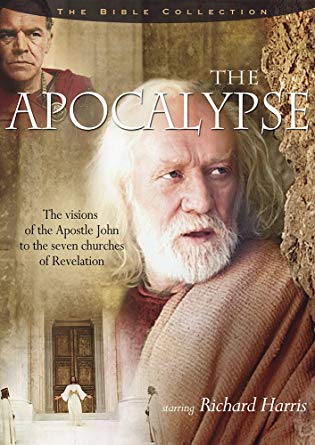 Here is the link to the song: https://www.youtube.com/watch?v=xcx2O9WXvn8Here is the prophecy by Rev. Stanley Frodsham: "Coming Deception"Online from abidingplace.org/feature/coming deception            Intro: “Stanley Frodsham, who lived from 1882-1969 and was born in England, was at the center of the Pentecostal revival of his day. He was a friend to many of the great Pentecostal preachers including Smith Wigglesworth, the Jeffery Brothers, Howard Carter and others. He was affectionately called God’s Prophet with a Pen. Great Judgments     "With great judgments will I plead with the population of this country. (America) Great darkness is coming upon the countries that have heard My gospel but no longer walk in it. My wrath shall come upon them. The darkness shall be so great and the anguish so sore that men shall cry out for death and shall not find it. There shall be a lingering death, famine and great catastrophes.     My wrath shall be manifested against all ungodliness. It shall come with great intensity. You have known my love but have not experienced My wrath or My severity. My judgments are literal and not a thing to be passed over lightly.        Realize the severity of My judgments and My intense anger against the sin in My Household. My judgments shall begin in My House, for I will cleanse My House that it be not a partaker of My wrath against the iniquities of the cities. Before I visit the nations in judgment I will begin at My House. When I do cause My wrath to come upon the cities of the world My people shall be separate. I desire a people without spot or wrinkle and such will be preserved by Me in the time of My wrath, which will be coming upon all iniquity and unrighteousness.     I am going to prepare you for the coming days by a hard path that will cause many to cry out continually unto Me. For when the going is easy men do not seek Me, but rejoice in a temporary blessing. And when that blessing is removed they so often turn this way and that way but do not come to Me. I am showing you these things in order that you may seek Me continually and with great diligence. As you seek Me I will open up truths to you that you have not seen before, and these very truths will be such that will enable you to stand in these last days. As you are persecuted, reviled and rejected by your brethren then you will turn unto Me with all your heart and seek Me for that spiritual life that you need. So that when the tribulation comes you will have that which will enable you to stand. For many will be tossed to and fro, men’s hearts shall fail them because of trouble on every hand. These days shall be very terrible the likes of which have never been seen before.Coming Glory and Deceiving Spirits      When I visit My people in mighty revival power, it is to prepare them for the darkness ahead. With the Glory shall come great darkness, for the Glory is to prepare My people for the darkness. I will enable My people to go through the darkness because of the visitation of My Spirit. Take heed to yourselves lest you be puffed up and think that you have arrived. Many shall be puffed up as in the olden days, for then, many received My message but they did not continue in it. Did I anoint Jehu? Yet the things that I desired were not accomplished in his life. Listen to the messengers, but do not hold men’s persons in admiration or adulation. For many whom I shall anoint mightily with signs and miracles shall become lifted up and shall fall by the wayside. I do not this willingly for I have made provision that they might stand. I call many into this ministry and equip them, but remember that many shall fall. They shall be like bright lights and the people shall delight in them.     But they shall be taken over by deceiving spirits and shall lead many of My people astray. Hearken diligently concerning these things, for in the last days shall come seducing spirits. They shall turn many of My anointed ones away, many shall fall through diverse lusts and because of ‘sin abounding'.     But if you will seek Me diligently I will put My Spirit within you so that when one shall turn to the right hand or to the left hand you shall not turn with them, but instead you will keep your eyes fixed wholly on your Lord. The coming days are going to be most dangerous, difficult and dark for there shall be a mighty outpouring of My Spirit in judgment upon many cities and many shall be destroyed. My people must be diligently warned concerning the days ahead. Many shall turn after seducing spirits and already many are seducing My people. It is those who ‘Do Righteousness’ that are righteous. Many cover their sins by great theological words. But I warn you of seducing spirits who instruct my people in an evil way. Many of these I will anoint that they in turn may purify and sift My people, for I will have a holy people. When I come I shall not find faith upon the earth but in a few, for when the time of testing comes many will depart from their Lord.     Many shall come with seducing spirits and hold out lustful enticements. You will find that after I have visited My people again the way will become more and more narrow, and fewer shall walk therein. Be not deceived, the ways of righteousness are My ways. For though Satan come as an angel of light hearken not to him; for those who perform miracles and speak not righteousness are not of Me. I warn you with great intensity that I am going to judge My House and have a church without spot or wrinkle when I come. I desire to open your eyes and give you spiritual understanding, that you may not be deceived but may walk with uprightness of heart before Me, loving righteousness and hating every evil way. Look unto Me and I will make you to perceive with the eyes of the Spirit the things that lurk in darkness, that are not visible to the human eye. Let Me lead you in this way, that you may perceive the powers of darkness and battle against them. It is not a battle against flesh and blood, for if you battle in that way you accomplish nothing. But if you let Me take over and battle against the powers of darkness then they are defeated, and then liberation is brought to My people.The Ways of Deceivers      I warn you to search the Scriptures diligently concerning these last days. For the things that are written shall indeed be made manifest. There shall come deceivers among My people in increasing numbers, who shall speak forth the truth and shall gain the favor of the people. For the people shall examine the Scriptures and say, ‘What these men say is true’. Then when they have gained the hearts of the people, then and then only shall they bring out their wrong doctrines. Therefore I say that you should not give your hearts to men, nor hold people’s persons in admiration or adulation. For by these very persons Satan shall gain entry into My people. Watch for seducers! Do you think a seducer will brandish a heresy and flaunt it before the people? He will speak words of righteousness and truth and will appear as a minister of light, declaring the Word. The people’s hearts shall be won.       Then when the hearts are won, they will bring out their doctrines and the people shall be deceived. The people shall say ‘Did he not speak thus and thus’? ‘And did we not examine it from the Word’? ‘Therefore he is a minister of righteousness. This that he has now spoken we do not see in the Word but it must be right, for the other things he spoke were true’.      Be not deceived! For the deceiver will first work to gain the hearts of many, and then shall bring forth his insidious doctrines. You cannot discern those who are of Me and those who are not of Me when they start to preach. But seek Me constantly, and when these doctrines are brought out you shall have a witness in your heart that these are not of Me. Fear not, for I have warned you. It is possible that the very elect may be deceived. But it is not possible if you walk in holiness and uprightness before the Lord, for then your eyes shall be open and the Lord will protect you. If you will constantly look unto the Lord you will know when the doctrine changes, and will not be brought into it. If your heart is right I will keep you, if you will look constantly to Me, I will uphold you.      The minister of righteousness shall be on this wise: His life shall agree with the word, and his lips shall give forth that which is wholly true, there will be no mixture. When the mixture appears then you will know he is not a minister of righteousness. The deceivers speak first the truth and then error, to cover their own sins which they love. Therefore I exhort and command you to study the Scriptures relative to seducing spirits, for this is one of the great dangers of these last days.      I desire you to be firmly established in My word and not in the personalities of men, that you will not be moved as so many shall be moved. I would keep you in the paths of righteousness. Take heed to yourselves and follow not the seducing spirits that are already manifesting themselves. Diligently inquire of Me when you hear something that you have not seen in the word, and do not hold people’s persons in admiration, for it is by this very method that Satan will hold many of My people.The Way of Triumph     I have come that you might have life and have it more abundantly, that you may triumph where I triumphed. On the cross I triumphed over all the powers of Satan and I have called you to walk in the same path. It is when your life is on the cross that you shall know the victory that I have experienced. As you are on the cross, seated in Me, then you shall know the power of the resurrection. When I come in My Glory the principalities and powers in the heavenly places shall be utterly broken. Fear not, for I have given you the power whereby you may tread down the powers of darkness, and come forth victorious through every trial. As you are on the cross then you are victorious. It was on the cross that I triumphed over all the powers of the enemy. My life shall flow through as you enter into these precious truths. Look unto Me and appropriate My life. As your eyes and desires are toward Me and you know what it is to be crucified with Me, then you shall live and your anointing shall increase. It was not in My life as I walked upon the earth but rather it was in My life as I hung upon the cross that I openly spoiled principalities and powers.     I am showing you truth that shall cause you to overcome, to have power over the wicked one, this is the truth that will liberate you and those around you. You shall know also the fellowship of My sufferings. There is no other way whereby you may partake of this heavenly glory and to reign with Me. My word says that If we suffer with Him we shall reign with Him. I desire to make these truths real within you. As you keep them before you, you will in turn liberate many who are in bondage. You will have revelation of those who are in darkness and will have the keys to liberate the captives. Many seek to liberate but do not have the keys. Upon the cross continually you will know the power of My resurrection.     If you will indeed judge yourself you shall not be judged. As you seek My face and desire to be cleansed by Me in all truth and sincerity of heart, I will judge you in the secret place, and the things that are in the secret place of your heart shall not be made manifest to others. I will do it in the secret place and no man will know it. The shame that will be seen on many faces shall not be seen on your face.     Therefore in mercy and love I am instructing you in order that you may partake of My Glory. As you are willing to walk with Me and rejoice in your sufferings, you shall in turn partake of My Glory. Look unto Me for you have need of power to overcome the wicked one and the bondages in other’s lives.     I said that if a man will judge himself he shall not be judged. It is not My good pleasure that the shame of My people be seen by all. How can I judge the world if I judge not first My own house? Hearken unto these things that I am telling you, for if you will not hearken unto Me thy shame shall be evident to all.God’s Part and Our Part     I would have you consider My life on earth, the anointing upon Me was great and yet the temptations were great on every side; they came in one form and then in another, offering Me first the glory of the kingdoms of the earth and then in the form of reviling and persecution. There will be great glory given to My people but also the temptations will be intensified on every side. Think not that with the glory there shall be no temptations or persecutions. The glory to My church shall be great and so also the temptations from the enemy to turn My people from My paths. I warn you again that when the glory shall be manifested the temptations shall be great until very few that started shall finish the course. First of all they shall be offered great worldly possessions and then will come great reviling and unbelief.     Consider your Lord, that as He walked so it shall be for you. There shall be need of great intensity of purpose. At times it will seem that everyone is rising up against you, trying to turn you from the course that I have set for you. It is written of Me that I set my face as flint to go in the direction that My Father had prescribed for Me. If you will finish the course the Lord has laid down for you, you too will have to set your face as a flint. With great determination you must walk in the course laid down for you. Many of your loved ones and those who follow with you will seek to persuade you and try to turn you from the course. With many words that seem right in the natural they will speak to you. Did not Christ rebuke Peter who would turn Him from the course God had prescribed?      Understand these two things and meditate upon them solemnly --- the persecution and the darkness shall be as great as the glory in order to try to turn the elect and the anointed ones from the path the Lord has laid down for them.      Many shall start but few shall be able to finish because of the greatness of grace that shall be needed to be able to endure unto the end. The temptation and the persecution of your Lord was continuous. He was tempted by Satan in many forms throughout His entire life and even to the cross where the ungodly cried out ‘if thou be the Christ come down from the cross’. Think not that there will be a time of no persecution, for it shall be from the time of your anointing until the end. Difficulties and great persecution will go on to the end. The Lord must prepare you to be an overcomer in all things, that you may be able to finish the course. The persecution shall increase even as the anointing shall increase.     In paths of judgment and righteousness shall the Lord God lead His people and bring them into that place which He has chosen for them. The Lord has chosen a place for His people, a place of righteousness and holiness where He shall encamp around them. All who will be led of the Lord will be brought into this holy place. For the Lord delights to dwell in His people and to manifest Himself through His people.      The holiness of the Lord will be manifested through His people. Let the Lord lead you and He will lead you in the difficult places. He led His people of old through a place where no man dwelt, where no man passed through, in a place of great danger and in the shadow of death. The Lord will indeed lead His people again through such places, and at the same time will bring them out into a place of great glory. Understand that the way toward the glory is fraught with great danger and many shall fall to the right or the left, many shall camp on lesser ground. But the Lord has a place of holiness and no unclean thing shall dwell among His people.Put your trust in Him and He will bring you into a place of holiness. He desires to bring His people into a great glory --- the likes of which has never been seen, for this is what the Lord will do for those who put their trust in Him. It is a place of darkness and great danger and it will separate His people into the place where He would have them walk. He will protect them from the voices that would turn them from His path. He will bring them through the dark places and treacherous paths and lead them out into the light of His glory. He will rejoice greatly over His beloved and cause them to be filled with joy unspeakable. He seeks to lead His people into a new place of grace and glory where He will indeed encamp among them. Put your trust in Him and He will surely bring you into this new place.       Fear not the days to come, but fear this only --- that you shall walk in a manner pleasing to the Lord. In this time I am ordering and setting up My church and it shall indeed be pure, without spot or wrinkle. I will do a work in My beloved that has not been seen since the foundation of the world. I have shown you these things that you may seek the Lord diligently with all your heart, and that you may be a preserver of His people.      Run not to this one or that one for the Lord has so ordained that salvation is in Him and in Him alone. You shall not turn to this shepherd or to that one, for there shall be a great scattering upon the earth. Therefore look unto Him for He will indeed make these things clear to you. You shall not look here or there, for His Wells shall increase your strength and your faith as He prepares you for the times that are coming.     The truths that I have revealed to you must become a part of you ---not just an experience, but a part of your very nature. Is it not written that I demand truth in the inward parts? It is the truth of the Lord expressed in your very being that shall hold you. Many shall experience the truth but the truth must become a part of you, your very life. As men and women look upon you they will hear not only the voice but see the expression of the truth. Many shall be overcome because they are not constant in My ways and because they have not permitted the truths to become a part of them. I am showing you these things that you may be prepared, and having done all, stand."In His love, shalom,YedidahJuly 23, 2019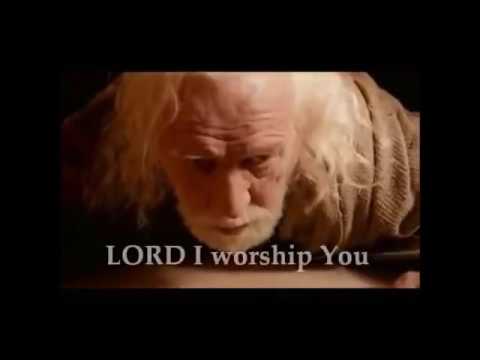 “The Most Anointed Song You Will Ever Hear” –Dec 6, 2016 - Uploaded by Evangelist Anita Fuentes “Give your life to Christ, He Loves you and wants you home.”